Business and Finance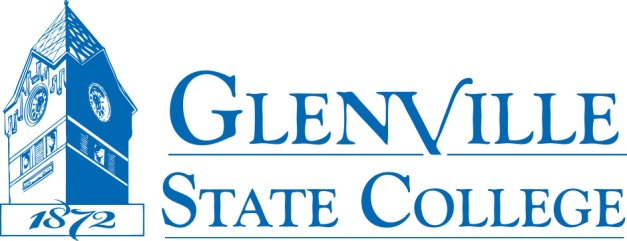 To Whom It May Concern:RE:  WV 96 Agreement Addendum FormPlease complete, sign, and date the attached WV 96 Agreement Addendum Form and mail the original to:Glenville State College200 High StreetGlenville, WV 26351Attention:  Purchasing OfficeGeneral Instructions on completing the WV 96 Agreement Addendum Form:The WV 96 Agreement Addendum Form cannot be modified.The signatory of the contract or the agreement and the WV 96 Agreement Addendum Form must be the same person.The date of the signature on the contract or agreement and the WV 96 Agreement Addendum Form must be the same date.Electronic signatures will not be accepted.  Signatures must be in pen/ink.  Blue ink preferred.Please let me know if you have any questions or concerns.Joyce RiddleGlenville State CollegeDirector of PurchasingPhone:  1-304-462-6184Email:  joyce.riddle@glenville.edu200 High Street  Glenville, West Virginia 26351  (304) 462-4107  (304) 462-7839 (FAX)  www.glenville.edu